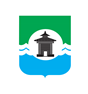 Российская ФедерацияИркутская областьМуниципальное образование «Братский район»Контрольно-счетный орган     ул. Комсомольская, д. 28 «а», г. Братск, Иркутская область, тел./факс 8(3953) 411126ЗАКЛЮЧЕНИЕ № 61на проект решения Думы Братского района «О внесении изменений в решение Думы Братского района от 28.12.2021 года № 252 «О бюджете муниципального образования «Братский район» на 2022 год и на плановый период 2023 и 2024 годов». г. Братск		     				  	               	                     05.12.2022г.Настоящее заключение контрольно-счетного органа муниципального образования «Братский район» (далее – КСО Братского района) на проведение экспертизы  проекта решения Думы Братского района «О внесении изменений в решение Думы Братского района от 28.12.2021 года № 252 «О бюджете муниципального образования «Братский район» на 2022 год и на плановый период 2023 и 2024 годов» подготовлено  в соответствии с требованиями ст. 157 Бюджетного кодекса Российской Федерации (далее – БК РФ), п.п. 2 п. 1 ст. 9 Федерального закона от 07.02.2011 № 6-ФЗ «Об общих принципах организации и деятельности контрольно-счетных органов субъектов РФ и муниципальных образований», ст. 18 Положения «О бюджетном процессе в муниципальном образовании «Братский район», ст. 8 Положения «О контрольно-счетном органе в муниципальном образовании «Братский район».            Предмет экспертизы – проект решения «О внесении изменений в решение Думы Братского района от 28.12.2021 года № 252 «О бюджете муниципального образования «Братский район» на 2022 год и на плановый период 2023 и 2024 годов» (далее – Проект решения).            Цель – предупреждение и пресечение нарушений в процессе подготовки проекта и принятия решения «О внесении изменений в решение Думы Братского района от 28.12.2021 года № 252 «О бюджете муниципального образования «Братский район» на 2022 год и на плановый период 2023 и 2024 годов». Задачи экспертизы:- определение достоверности и обоснованности показателей Проекта решения; - проверка соответствия действующему законодательству и нормативным правовым актам муниципального образования «Братский район» (далее – МО «Братский район») при подготовке Проекта решения;- проверка документов и материалов, представляемых одновременно с Проектом решения.Экспертиза была осуществлена в разрезе предлагаемых изменений в бюджет района, предусмотренных проектом муниципального правового акта на предмет их соответствия вышеуказанным критериям. В КСО Братского района для проведения экспертизы документы поступили 03.12.2022 в электронном виде.Общая характеристика вносимых изменений в параметры бюджета муниципального образования «Братский район» на 2022 -2024 годыСогласно пояснительной записке к проекту решения, вносимые изменения обусловлены уточнением налоговых и неналоговых доходов, объема безвозмездных поступлений и соответственно расходной части районного бюджета.	Представленным Проектом решения предполагается изменить некоторые основные характеристики бюджета МО «Братский район» в текущем финансовом году и плановом периоде 2023 и 2024 годах. Проектом решения предлагается увеличить на 2022 год общий объем доходов на 166 058,5 тыс. руб., расходов районного бюджета на 172 773,3 тыс. руб., с учетом изменений доходы составят 3 163 702,5 тыс. руб., расходы – 3 229 416,5 тыс. руб.Превышение расходов бюджета над доходами (плановый дефицит) после внесения изменений и дополнений составит 65 714,0 тыс. руб., или 12,3% утвержденного общего годового объема доходов районного бюджета без учета утвержденного объема безвозмездных поступлений. С учетом снижения остатков средств на счетах по учету средств бюджета дефицит составит 29 714,8 тыс. руб. или 5,6% утвержденного общего годового объема доходов районного бюджета без учета утвержденного объема безвозмездных поступлений.На 2023 год общий объем доходов и расходов районного бюджета предлагается увеличить на 2 910,7 тыс. руб., с учетом изменений доходы составят 2 320 561,0 тыс. руб., расходы – 2 343 561,0 тыс. руб.Превышение расходов бюджета над доходами (плановый дефицит) после внесения изменений и дополнений не изменится и составит 23 000 тыс. руб., или 4,5% утвержденного общего годового объема доходов районного бюджета без учета утвержденного объема безвозмездных поступлений.На 2024 год общий объем доходов и расходов районного бюджета предлагается увеличить на 1 364,3 тыс. руб., с учетом изменений доходы составят 2 278 685,1 тыс. руб., расходы – 2 301 685,1 тыс. руб.Плановый дефицит не изменится и составит 23 000 тыс. руб., или 4,4% утвержденного общего годового объема доходов районного бюджета без учета утвержденного объема безвозмездных поступлений.Общие объемы доходов и расходов бюджета МО «Братский район», предусмотренные в текстовой части проекта решения, соответствуют объемам доходов, отраженным в соответствующих приложениях к Проекту решения.В связи с вносимыми изменениями проекта отдельные статьи текстовой части решения о бюджете уточнены, и, соответственно, отдельные приложения к решению о бюджете изложены в новой редакции.Изменения доходной части районного бюджета     1. Общий объем доходов местного бюджета на текущий финансовый год предлагается утвердить в сумме 3 163 702,5 тыс. руб. с ростом к показателям утвержденного бюджета на 166 058,5 тыс. руб. или на 5,5%.Общий объем доходов, предусмотренный в текстовой части Проекта решения, соответствует объему доходов, отраженному в приложении 2 «Прогнозируемые доходы районного бюджета на 2022 год по классификации доходов бюджетов Российской Федерации» к Проекту решения о бюджете.Проектом решения в текущем финансовом году предусмотрено, с учетом поступлений за прошедший период 2022 года, информации главных администраторов доходов, увеличение налоговых и неналоговых доходов на + 8 787,3 тыс. руб., а также увеличение безвозмездных поступлений на + 157 71,2 тыс. руб.Проектом решения предлагается налоговые и неналоговые доходы на 2022 год уточнить до 532 479,9 тыс. руб., а именно:- акцизы на нефтепродукты уточнить до 15 577,2 тыс. руб., увеличив на 10% или + 1 413,54 тыс. руб.;- государственную пошлину уточнить до 8 774,0 тыс. руб., увеличив на 30% или +2 027,0 тыс. руб.;- доходы, получаемые в виде арендной платы за земельные участки, государственная собственность на которые не разграничена и которые расположены в границах сельских поселений предлагается увеличить до 25 000,0 тыс. руб. с увеличением на 2 000,0 тыс. руб. или +8,7%;- доходы, получаемые в виде арендной платы за земли, находящиеся в собственности муниципальных районов уточнить до 1 900,0 тыс. руб. с увеличением на 210,0 тыс. руб. или +12,4%;- доходы, получаемые от сдачи в аренду имущества, составляющего казну муниципальных районов уточнить до 6 858,5 тыс. руб. с увеличением на 22,5% или +1 258,5 тыс. руб.;- доходы от перечисления части прибыли муниципальных унитарных предприятий  уточнить с уменьшением на 124,4 тыс. руб. или -24,9% до 375,6 тыс. руб.;- доходы от приватизации имущества, находящегося в собственности муниципальных районов включить в сумме 156,1 тыс. руб.; - штрафы, санкции, возмещение ущерба – уточнить до 20 664,5 тыс. руб., увеличив на 1 846,7 тыс. руб. или +9,8%.Безвозмездные поступления Проектом решения на 2023 год предлагается уточнить до  2 631 222,6 тыс. руб., увеличив на 157 271,2 тыс. руб. или +6,4%, в том числе:	из областного бюджета увеличить на 156 593,6 т. р. уточнив до 2 611 124,9 тыс. р.:Субсидиив связи с предоставлением:- на приобретение средств обучения и воспитания, необходимых для оснащения муниципальных общеобразовательных организаций в Иркутской области, в целях создания в них условий для развития агробизнес-образования в сумме 1 713,1 тыс. руб.; 	- на укрепление материально-технической базы детских художественных школ и детских школ искусств, осуществляющих образовательную деятельность по дополнительным предпрофессиональным программам в области изобразительного искусства в сумме 450,0 тыс. руб.;	- бюджетам муниципальных районов на закупку контейнеров для раздельного накопления твердых коммунальных отходов – 464,2 тыс. руб.;	- бюджетам муниципальных районов на государственную поддержку спортивных организаций, осуществляющих подготовку спортивного резерва для спортивных сборных команд, в том числе спортивных сборных команд Российской Федерации – 7,1 тыс. руб.;в связи с увеличением:- на осуществление мероприятий по капитальному ремонту образовательных организаций + 12 000,0 тыс. руб.;в связи с уменьшением:  - на реализацию мероприятий в области газификации и газоснабжения на территории Иркутской области – 1 493,9 тыс. руб.;- на организацию бесплатного горячего питания обучающихся, получающих начальное общее образование в муниципальных образовательных организациях – 5 599,3 тыс. руб.2. Субвенциив связи с увеличением:- на обеспечение государственных гарантий реализации прав на получение общедоступного и бесплатного дошкольного образования в муниципальных дошкольных образовательных и общеобразовательных организациях + 38 356,4 тыс. руб.; - на обеспечение государственных гарантий реализации прав на получение общедоступного и бесплатного начального общего, основного общего, среднего общего образования в муниципальных общеобразовательных организациях, обеспечение дополнительного образования детей в муниципальных общеобразовательных организациях  + 22 627,6 тыс. руб.; - на осуществление областных государственных полномочий по расчету и предоставлению дотаций на выравнивание бюджетной обеспеченности поселений, входящих в состав муниципального района, бюджетам поселений + 36 429,7 тыс. руб.;3. Дотациив связи с увеличением:- на поддержку мер по обеспечению сбалансированности местных бюджетов  +49 425,3 тыс. руб.;4. МБТв связи с увеличением:- на ежемесячное денежное вознаграждение за классное руководство педагогическим работникам государственных и муниципальных общеобразовательных организаций  +2 213,4 тыс. руб.Из бюджетов поселений Братского района межбюджетные трансферты на осуществление части полномочий уменьшить на 42,4 тыс. руб.Прочие безвозмездные поступления от юридических и физических лиц предлагается утвердить в сумме 16 342,2 тыс. руб., увеличив на 720,0 тыс. руб. (от ООО «Газпром недра» + 700,0 тыс. руб.; от ООО «Мотель» + 20,0 тыс. руб.).Возврат остатков субсидий, субвенций и иных межбюджетных трансфертов, имеющих целевое назначение, прошлых лет из районного бюджета в областной бюджет утвердить без изменений, в размере минус 7 013,6 тыс. руб.   В плановом периоде межбюджетные трансферты бюджетам муниципальных районов на ежемесячное денежное вознаграждение за классное руководство педагогическим работникам государственных и муниципальных общеобразовательных организаций увеличены в 2023 году на 2 910,7 тыс. руб., в 2024 году на 1 364,3 тыс. руб., соответственно. Безвозмездные поступления на 2023 год предлагается уточнить до 1 805 290,2 тыс. руб., на 2024 год – до 1 750 929,1 тыс. руб.Информация об общих изменениях доходной части районного бюджета на 2022 год представлена в таблице:                                                                                                                   тыс. руб.                                                             Таким образом, из планируемого объема увеличения в 2022 году наибольший объем приходится на безвозмездные поступления – 94,7%. налоговые и неналоговые доходы – 5,3%. 2. Общий объем доходов местного бюджета на 2023 год Проектом решения предлагается утвердить в сумме 2 320 561,0 тыс. руб. с ростом на 2 910,7 тыс. руб. или на 0,1%, в части только безвозмездных поступлений3. Общий объем доходов местного бюджета на 2024 год Проектом решения предлагается утвердить в сумме 2 278 685,1 тыс. руб. с ростом на 1 364,3 тыс. руб. или на 0,1%, также в части безвозмездных поступлений.Изменения расходной части районного бюджетаВ соответствии со ст.65 БК РФ формирование расходов бюджета муниципального образования «Братский район» осуществляется в соответствии с расходными обязательствами за счет средств соответствующих бюджетов.   	По результатам анализа соблюдения требований ст. 21 БК РФ и Порядка формирования и применения кодов бюджетной классификации Российской Федерации, их структуру и принципы назначения, утвержденного приказом Минфина России от 24.05.2022 №82н по отнесению расходов районного бюджета, предусмотренных Проектом бюджета, по разделам, подразделам, целевым статьям и видам расходов к соответствующим кодам бюджетной классификации расхождений не выявлено. Ведомственной структурой расходов районного бюджета бюджетные ассигнования предусмотрены по 6 ГРБС, в связи с внесенными изменениями, основная доля бюджетных расходов в 2022 году приходится расходы по Управлению образования АМО «Братский район» (973) – 60,2% (1 942 986,4 тыс. руб.), наименьший – 0,2% или 5 997,4 тыс. руб. КСО Братского района. 	1. Проектом решения предлагается установить общий объем расходов МО «Братский район» на 2022 год в сумме 3 229 416,5 тыс. руб., с ростом к показателям утвержденного бюджета на 172 773,3 тыс. руб. или на 5,65%.Общий объем расходов местного бюджета, предусмотренный в текстовой части Проекта Решения, соответствует объему расходов, отраженному в приложении 4 «Распределение бюджетных ассигнований по разделам и подразделам классификации расходов бюджетов на 2022 год».Изменения расходов районного бюджета по разделам бюджетной классификации расходов Российской Федерации представлены в таблице:тыс. руб.Из приведенных данных следует, что изменения внесены в объемы бюджетных ассигнований почти по всем разделам бюджетной классификации расходов Российской Федерации, в разрезе которых сформирован бюджет МО «Братский район», по семи из которых планируется увеличение, по пяти – сокращение.Наибольший удельный вес в части увеличения запланировано по разделу 07 «Образование» – 56,4%.Раздел 01 «ОБЩЕГОСУДАРСТВЕННЫЕ ВОПРОСЫ»Проектом решения о бюджете объем бюджетных ассигнований по разделу увеличивается на +27 532,9 тыс. руб. или на 10,8% к показателям утвержденного бюджета. Раздел 02 «НАЦИОНАЛЬНАЯ ОБОРОНА»Объем бюджетных ассигнований по данному разделу планируется увеличить на 13,0 тыс. руб. и составит 170,0 тыс. руб. Раздел 03 «НАЦИОНАЛЬНАЯ БЕЗОПАСНОСТЬ И ПРАВООХРАНИТЕЛЬНАЯ ДЕЯТЕЛЬНОСТЬ»Объем бюджетных ассигнований по этому разделу увеличивается на 105 тыс. руб. или на 0,1% к показателям утвержденного бюджета и предлагается к утверждению в объеме 10 182,5 тыс. руб.Раздел 04 «НАЦИОНАЛЬНАЯ ЭКОНОМИКА»Объем бюджетных ассигнований по разделу сокращается на 4 072,2 тыс. руб. или на 7,4% к показателям утвержденного бюджета и предлагается к утверждению в сумме 50 795,6 тыс. руб. Раздел 05 «ЖИЛИЩНО-КОММУНАЛЬНОЕ ХОЗЯЙСТВО»Объем бюджетных ассигнований по данному разделу увеличивается на 12 213,0 тыс. рублей или на 8,9% к показателям утвержденного бюджета и предлагается к утверждению в объеме 148 732,3 тыс. руб.Раздел 06 «ОХРАНА ОКРУЖАЮЩЕЙ СРЕДЫ»Объем бюджетных ассигнований по данному разделу увеличивается на 2 310,9 тыс. рублей или на 14,3% к показателям утвержденного бюджета и предлагается к утверждению в объеме 18 498,6 тыс. руб.Раздел 07 «ОРАЗОВАНИЕ»Проектом решения объем бюджетных ассигнований по разделу увеличивается на 97 472,7 тыс. руб. или на 4,9% и предлагается к утверждению в сумме 2 084 457,8 тыс. руб. Раздел 08 «КУЛЬТУРА И КИНЕМАТОГРАФИЯ»Объем бюджетных ассигнований по разделу сокращается на 2 587,8 тыс. руб. или на 8,2% к показателям утвержденного бюджета и предлагается к утверждению в сумме 28 735,8 тыс. руб. Раздел 09 «ЗДРАВООХРАНЕНИЕ»Проектом решения объем бюджетных ассигнований не изменяется и составит 824,0 тыс. руб. Раздел 10 «СОЦИАЛЬНАЯ ПОЛИТИКА»Проектом решения объем бюджетных ассигнований по разделу в целом уменьшается на 1 300,0 тыс. руб. и предлагается к утверждению в сумме 83 809,1 тыс. руб. Раздел 11 «ФИЗИЧЕСКАЯ КУЛЬТУРА И СПОРТ»Проектом решения объем бюджетных ассигнований уменьшается на 3 902,9 тыс. рублей к показателям утвержденного бюджета и предлагается к утверждению в объеме 68 738,4 тыс. руб.Раздел 13 «ОБСЛУЖИВАНИЕ ГОСУДАРСТВЕННОГО (МУНИЦИПАЛЬНОГО) ДОЛГА»Объем бюджетных ассигнований по данному разделу также прилагается к уменьшению на 1 450,0 тыс. руб. и составляет 2 640,0 тыс. руб. Раздел 14 «МЕЖБЮДЖЕТНЫЕ ТРАНСФЕРТЫ ОБЩЕГО ХАРАКТЕРА БЮДЖЕТАМ БЮДЖЕТНОЙ СИСТЕМЫ РОССИЙСКОЙ ФЕДЕРАЦИИ»Проектом решения объем бюджетных ассигнований увеличивается на 46 429,7 тыс. рублей к показателям утвержденного бюджета и предлагается к утверждению в сумме 448 467,0 тыс. руб.Согласно анализа формирования расходов районного бюджета, с учетом вносимых изменений, по группам видов расходов, предусмотренных Проектом, бюджет сформирован в размере 54,7% расходов, направленных на выплату заработной платы с учетом страховых взносов по обязательному социальному страхованию в государственные внебюджетные фонды РФ, а также командировочных и иных выплат в соответствии с трудовыми договорами (служебными контрактами, контрактами), 22,9% – на закупку товаров, работ и услуг для обеспечения государственных (муниципальных) нужд, 1,9% – на социальное обеспечение и иные выплаты населению от общей суммы предусмотренных расходов (3 229 416,5 тыс. руб.).Проведен анализ изменений расходов в разрезе муниципальных программ и непрограммных расходов в 2022 году и представлен в таблице:     (тыс. руб.)Установлено, из 22 действующих муниципальных программ, изменения коснулись 13 муниципальных программ, увеличив в них расходную часть. Наибольший объем дополнительных ассигнований в сумме 101 860,7 тыс. руб. или 58,8% от суммы изменения расходной части бюджета предусмотрены на обеспечение деятельности муниципальных учреждений по муниципальной программе «Развитие образования Братского района».В уточненном проекте бюджета изменения предусмотрены не только в части исполнения муниципальных программ, но и по непрограммным расходам. В  результате доля программных расходов бюджета составит 99,1%, непрограммных расходов – 0,9%.Основной рост расходов составил в разрезе следующих муниципальных программ:- «Развитие образования Братского района» (+ 101 860,7 тыс. руб.);- «Муниципальные финансы МО «Братский район» (+ 73 255,4 тыс. руб.);- «Модернизация объектов коммунальной инфраструктуры» (+ 8 523,0 тыс. руб.);- «Муниципальная собственность и земельные правоотношения» (+ 3 527,0 тыс. руб.);- «Охрана окружающей среды» (+ 2 310,9 тыс. руб.);- «Молодежь Братского района» (+59,0 тыс. руб.);- «Развитие дорожного хозяйства (+1 413,4 тыс. руб.).Изменение объема финансирования также предусматриваются по 8 муниципальным программам в сторону уменьшения:- «Культура» (минус 6 690,8 тыс. руб.); «Развитие архитектурно-градостроительной политики» (минус 4 246,0 тыс. руб.), «Развитие физической культуры и спорта в Братском районе» (уменьшится на 3 637,9 тыс. руб.) и др.В разрезе муниципальных программ:«Муниципальные финансы МО «Братский район» рост расходов составил + 73 255,4 тыс. руб., в том числе:- содержание аппарата управления + 26 819,6 тыс. руб. (заработная плата с начислениями + 20 597,5 тыс. руб.; ГСМ + 1 100,0 тыс. руб.; коммунальные услуги + 710,0 тыс. руб.; льготный проезд + 850,0 тыс. руб.; медосмотры + 5,0 тыс. руб.; прочие расходы + 3 557,1тыс. руб.); - межбюджетные трансферты бюджета муниципального района в бюджеты поселений на осуществление части полномочий по решению вопросов местного значения в соответствии с заключенными соглашениями минус 211,1 тыс. руб.;- дотации на выравнивание бюджетной обеспеченности поселений Братского района за счет областного бюджета + 36 429,7 тыс. руб.;- дотации на поддержку мер по обеспечению сбалансированности бюджетов поселений за счет местного бюджета + 10 000,0 тыс. руб.;- процентные платежи за пользование кредитами от кредитных организаций минус 1 450,0 тыс. руб.;- функционирование межведомственной централизованной бухгалтерии Братского района + 1 667,2 тыс. руб. (заработная плата с начислениями + 367,2 тыс. руб.; ГСМ + 240,0 тыс. руб.; прочие расходы + 1 060,0).«Мобилизационная подготовка МО «Братский район» рост расходов составил + 13,0 тыс. руб. на спецсвязь.«Профилактика безнадзорности и правонарушений граждан Братского района» по ходатайству соисполнителя программы предлагается сокращение расходов на (минус) 3,0 тыс. руб. «Развитие дорожного хозяйства в МО «Братский район» рост расходов на содержание автомобильных дорог общего пользования местного значения, за счет акцизов на нефтепродукты составил + 1 413,4 тыс. руб.«Муниципальная собственность и земельные правоотношения» рост расходов составил + 3 527,0 тыс. руб., в том числе взносы в Фонд капитального ремонта общего имущества в многоквартирных домах + 3 000,0 тыс. руб., транспортный налог + 527,0 тыс. руб.«Энергосбережение и повышение энергетической эффективности» снижение расходов составило (минус) – 2 112,6 тыс. руб. на реализацию мероприятий по приобретению автотранспортных средств, использующих природный газ (в том числе за счет средств областного бюджета – 1 493,9 тыс. руб., софинансирование за счет средств районного бюджета – 618,7 тыс. руб.).«Охрана окружающей среды в МО «Братский район» предусмотрен рост расходов в размере + 2 310,9 тыс. руб., в том числе:повышение качества окружающей среды и улучшение экологической обстановки на территории Братского района + 1 846,7 тыс. руб. (за счет поступлений за негативное воздействие на окружающую среду); закупка контейнеров для раздельного накопления твердых коммунальных отходов + 464,2 тыс. руб. (за счет областного бюджета).«Развитие образования Братского района» внесены изменения в сторону увеличения в общей сумме + 101 860,7 тыс. руб., в том числе:обеспечение деятельности муниципальных учреждений + 90 584,7 тыс. руб. (заработная плата с начислениями на нее + 50 484,9 тыс. руб. (за счет областного бюджета + 60 984,0 тыс. руб.; за счет районного бюджета – 10 499,1 тыс. руб.); коммунальные услуги + 21 970,8 тыс. руб.; продукты питания + 9 319,0 тыс. руб.; прочие расходы + 21 662,0 тыс. руб.; устройство ФОКОТ – 12 847,0 тыс. руб.; за счет прочих безвозмездных поступлений проведение мероприятий – 5,0 тыс. руб.;приобретение средств обучения и воспитания, необходимых для оснащения муниципальных образовательных организаций, в целях создания в них условий для развития агробизнес-образования + 1 882,6 тыс. руб. (за счет областного бюджета + 1713,1 тыс. руб.; софинансирование за счет районного бюджета + 169,5 тыс. руб);организация бесплатного горячего питания обучающихся, получающих начальное общее образование в муниципальных образовательных организациях – 6 020,6 тыс. руб. (за счет средств областного бюджета – 5 599,3 тыс. руб., софинансирование за счет средств районного бюджета – 421,3 тыс. руб.);обеспечение функционирования модели персонифицированного финансирования дополнительного образования детей – 1 000,0 тыс. руб. (гранты в форме субсидий);реализация мероприятий по организации отдыха, оздоровления и занятости детей – 1 540,4 тыс. руб.;осуществление мероприятий по капитальному ремонту образовательных организаций + 14 878,0 тыс. руб. (за счет областного бюджета + 12 000,0 тыс. руб.; софинансирование за счет районного бюджета + 2 878,0 тыс. руб.);ежемесячное денежное вознаграждение за классное руководство педагогическим работникам муниципальных общеобразовательных организаций в Иркутской области + 2 213,4 тыс. руб. (за счет средств федерального бюджета);противопожарные мероприятия + 1 500,0 тыс. руб.;кадровая политика образования – 637,0 тыс. руб. (приобретение жилья в муниципальную собственность в целях обеспечения работников образования жилыми помещениями специализированного (служебного) жилищного фонда + 590,0 тыс. руб.; подготовка кадров – 762,0 тыс. руб.; возмещение расходов на аренду жилых помещений – 550,0 тыс. руб.; подъемные пособия молодым специалистам + 85,0 тыс. руб.).«Молодежь Братского района» снижение расходов сложилось в размере – (минус) 172,0 тыс. руб. (по ходатайству соисполнителя программы).«Культура» снижение расходов сложилось в размере – 6 690,8 тыс. руб., в том числе:обеспечение деятельности муниципальных учреждений – (минус) 7 377,3 тыс. руб. (заработная плата с начислениями на нее – (минус) 4 719,8 тыс. руб.; прочие расходы – (минус) 3 357,5 тыс. руб.; проведение ремонта здания МКУ ДО «Прибрежнинская ДШИ» + 700 тыс. руб. (за счет прочих безвозмездных поступлений);проведение мероприятий + 192,0 тыс. руб. (в том числе за счет прочих безвозмездных поступлений + 20,0 тыс. руб.); укрепление материально-технической базы детских художественных школ и детских школ искусств, осуществляющих образовательную деятельность по дополнительным предпрофессиональным программам в области изобразительного искусства + 494,5 тыс. руб. (за счет областного бюджета + 450,0 тыс. руб.; софинансирование за счет районного бюджета + 44,5 тыс. руб.).«Здоровье населения Братского района» уменьшение расходов в размере – (минус) 172,0 тыс. руб. (подготовка кадров + 74,0 тыс. руб.; возмещение расходов на аренду жилых помещений + 220,0 тыс. руб.; подъемные пособия молодым специалистам + 30,0 тыс. руб.; приобретение жилья – (минус) 496,0 тыс. руб.), по ходатайству соисполнителя программы.«Социальная политика МО «Братский район» снижение расходов сложилось в размере – (минус) 580,0 тыс. руб. (выезд из Крайнего Севера – 70,0 тыс. руб.; переселение граждан, выезжающих из неперспективных населенных пунктов Братского района – 510,0 тыс. руб.).«Развитие физической культуры и спорта в Братском районе» сокращение расходов сложилось в размере – (минус) 3 637,9 тыс. руб., в том числе:обеспечение деятельности муниципальных учреждений – 1 961,0 тыс. руб. (заработная плата с начислениями на нее – 2 250,0 тыс. руб.; коммунальные услуги + 289,0 тыс. руб.);координация деятельности спортивных организаций и учреждений, направленной на развитие физической культуры и массового спорта + 333,0 тыс. руб. (в том числе + 5,0 тыс. руб. за счет прочих безвозмездных);развитие спортивно-материальной базы – (минус) 2 017,0 тыс. руб.;муниципальный проект «Создание для всех категорий и групп населения условий для занятий физической культурой и спортом, массовым спортом, в том числе повышение уровня обеспеченности населения объектами спорта, а также подготовка спортивного резерва» + 7,1 тыс. руб. (за счет областного бюджета). «Модернизация объектов коммунальной инфраструктуры» увеличение в размере + 8 523,0 тыс. руб., в том числе: разработка проектно-сметной документации на мероприятия по реконструкции, модернизации объектов коммунальной инфраструктуры – (минус) 2 507,7 тыс. руб.;реализация первоочередных мероприятий по подготовке к отопительному сезону объектов коммунальной инфраструктуры + 110,5 тыс. руб.; межбюджетные трансферты муниципального района в бюджеты поселений на осуществление части полномочий по решению вопросов местного значения в соответствии с заключенными соглашениями (на мероприятия по подготовке к отопительному сезону) + 12 637,2 тыс. руб.;закупка твердого топлива для формирования и пополнения неснижаемого аварийного запаса – (минус) 938,8 тыс. руб.; закупка оборудования и материалов необходимой номенклатуры для формирования и поддержания аварийно-технического запаса – (минус) 300,0 тыс. руб.;развитие и модернизация объектов водоснабжения, водоотведения и очистки сточных вод + 153,7 тыс. руб.;реализация мероприятий по приобретению специализированной техники для водоснабжения населения – (минус) 631,9 тыс. руб.«Развитие архитектурно-градостроительной политики» снижение расходов составило – (минус) 4 246,0 тыс. руб. (за счет местного бюджета), в том числе: разработка ПСД на объекты муниципальной собственности – 1 150,0 тыс. руб.;проведение технического обследования объектов капитального строительства – 120,0 тыс. руб.;постановка на кадастровый учет границ муниципальных образований, населенных пунктов, территориальных зон – (минус) 3 053,0 тыс. руб.;развитие сети плоскостных спортивных сооружений – (минус) 269,0 тыс. руб.;развитие сети общеобразовательных организаций + 346,0 тыс. руб.По непрограммным расходам сокращение бюджетных ассигнований сложилось в размере – (минус) 515,8 тыс. руб., в том числе:функционирование представительного органа муниципального образования – 268,9 тыс. руб. (заработная плата с начислениями на нее + 1 151,1 тыс. руб.; прочие расходы – 1 420,0 тыс. руб.);функционирование контрольно-счетного органа муниципального образования – (минус) 357,5 тыс. руб. (заработная плата с начислениями на нее – (минус) 447,5 тыс. руб.; прочие расходы + 90,0 тыс. руб.);проведение выборов в представительные органы муниципального образования – (минус) 116,4 тыс. руб.;выплаты в соответствии с Положением о Благодарственном письме Думы Братского района + 20,0 тыс. руб.; выплаты в соответствии с постановлением мэра Братского района «Об утверждении Положения о Почетной грамоте, Благодарности и Благодарственном письме мэра муниципального образования «Братский район» + 24,0 тыс. руб.;пенсионное обеспечение за выслугу лет + 183,0 тыс. руб.2. Проектом решения на плановый период предлагается установить общий объем расходов МО «Братский район»:на 2023 год в сумме 2 327 761,0 тыс. руб., с ростом к показателям утвержденного бюджета на 2 910,7 тыс. руб. или на 0,1%, в том числе условно утвержденные расходы в сумме 15 800 тыс. руб.; на 2024 год в сумме 2 301 685,1 тыс. руб., с ростом к показателям утвержденного бюджета на 1 364,3 тыс. руб. или на 0,1%, в том числе условно утвержденные расходы в сумме 32 900 тыс. руб.Проведен анализ изменений расходов в разрезе муниципальных программ и непрограммных расходов предлагаемый на плановый период 2023 и 2024 годах:     (тыс. руб.)Из таблицы видно, что изменения коснулись только программных расходов бюджета муниципального образования «Братский район», в частности:в 2023 году – по 3 муниципальным программам, увеличив в них расходную часть на 2 910,7 тыс. руб., в том числе по программам: «Муниципальная собственность и земельные правоотношения» (+ 2 000,0 тыс. руб.);«Жилье» (+1 273,0 тыс. руб.);«Развитие образования Братского района» (минус 362,3 тыс. руб.);в 2024 году предусмотрено увеличение бюджетных ассигнований только по одной муниципальной программе «Развитие образования Братского района» на 1 364,3 тыс. руб.Соблюдены требования и ограничения, установленные пунктами 3, 5 ст.184.1 БК РФ по общему объему условно утверждаемых расходов (бюджетных ассигнований), нераспределенных на плановые периоды в соответствии с классификацией расходов бюджетов.Дефицит районного бюджетаПлановый дефицит на 2022 год после внесения изменений и дополнений не изменится и составит 65 714,0 тыс. руб., или 12,3% утвержденного общего годового объема доходов районного бюджета без учета утвержденного объема безвозмездных поступлений.С учетом снижения остатков средств на счетах по учету средств районного бюджета размер дефицита составит 29 714,8 тыс. рублей, или 5,6% утвержденного общего годового объема доходов районного бюджета без учета утвержденного объема безвозмездных поступлений.Дефицит районного бюджета планового периода 2023 и 2024 годов в размере 23 000,0 тыс. руб. ежегодно, изменению не подлежит.ВыводыПроект решения подготовлен в рамках действующего бюджетного законодательства, соответствует принципам сбалансированности. Корректировка бюджетных ассигнований предполагает сохранение расходных обязательств на приоритетных направлениях, ранее утвержденных в бюджете района.На основе представленной информации можно сделать заключение об обоснованности и целесообразности внесения указанных изменений в бюджет района. Изменения показателей бюджета района, предусмотренные в текстовой части проекта решения, а также пояснительной записки, соответствуют изменениям, отраженным в соответствующих приложениях к проекту решения.При проведении экспертизы проекта решения финансовых нарушений не выявлено.КСО Братского района замечаний представленному проекту решения не имеет, оснований для его отклонения не установлено.Председатель 								                  Е.Н. БеляеваНаименованиеПроект решения(+, - от решенияНАЛОГОВЫЕ И НЕНАЛОГОВЫЕ ДОХОДЫ, ВСЕГО532 479,9+ 8 787,3Налоги на прибыль, доходы, в т. ч.:362 420,4Налог на доходы физических лиц362 420,4Налоги на товары (работы, услуги), реализуемые на территории Российской Федерации15 577,2+ 1 413,4 Налог на совокупный доход, в т. ч.:37 128,0 налог, взимаемый с в связи с применением УСН26 400,0 единый сельскохозяйственный налог1 428,0налог, взимаемый в связи с применением патентной системы налогообложения9 300,0Государственная пошлина8 774,0+ 2 027,0НЕНАЛОГОВЫЕ ДОХОДЫ:Доходы от использования имущества, находящегося в муниципальной собственности в т. ч.:37 129,1+ 3 344,1Доходы, получаемые в виде арендной платы за земельные участки, государственная собственность на которые не разграничена, а также средства от продажи права на заключение договоров аренды указанных земельных участков27 150+ 2 000,0Доходы, получаемые в виде арендной платы за земли после разграничения государственной собственности на землю, а также средства от продажи права на заключение договоров аренды указанных земельных участков (за исключением земельных участков бюджетных и автономных учреждений)1 900,0+ 210,0 Доходы от сдачи в аренду имущества, находящегося в оперативном управлении органов государственной власти, органов местного самоуправления, государственных внебюджетных фондов и созданных ими учреждений (за исключением имущества бюджетных и автономных учреждений)45,0Доходы от сдачи в аренду имущества, составляющего государственную (муниципальную) казну (за исключением земельных участков)6 858,5+ 1 258,5Платежи от государственных и муниципальных унитарных предприятий375,6- 124,4Прочие доходы от использования имущества и прав, находящихся в государственной и муниципальной собственности (за исключением имущества бюджетных и автономных учреждений, а также имущества государственных и муниципальных унитарных предприятий, в том числе казенных)800,0Платежи при пользовании природными ресурсами3 786,0Доходы от оказания платных услуг (работ) и компенсации затрат государства45 527,0Доходы от продажи материальных и нематериальных активов1 473,7+ 156,1Штрафы, санкции, возмещение ущерба20 664,5+ 1 846,7БЕЗВОЗМЕЗДНЫЕ ПОСТУПЛЕНИЯ, ВСЕГО2 473 951,4+ 157 271,2МБТ от других бюджетов бюджетной системы РФ, т. ч.:2 465 342,8Дотации369 814,1+ 49 425,3Субсидии344 048,0+ 7 541,2Субвенции1 825 012,0+ 97 413,7Иные межбюджетные трансферты, в т.ч.:83 019,9+ 2 171,0МБТ из бюджетов поселений10 769,1- 42,4Прочие безвозмездные поступления16 342,2+ 720,0ВОЗВРАТ ОСТАТКОВ СУБСИДИЙ, СУБВЕНЦИЙ И ИНЫХ МБТ, ИМЕЮЩИХ ЦЕЛЕВОЕ ЗНАЧЕНИЕ, ПРОШЛЫХ ЛЕТ - 7 013,6ИТОГО ДОХОДОВ3 163 702,5166 058,5 НаименованиеРзРешение Думы от 30.08.2022 № 335Проект решения
о бюджетеРост (снижение)
к утвержденномубюджетуНаименованиеРзРешение Думы от 30.08.2022 № 335Проект решения
о бюджетесуммаОБЩЕГОСУДАРСТВЕННЫЕ ВОПРОСЫ01255 832,5283 365,4+27 532,9НАЦИОНАЛЬНАЯ ОБОРОНА02157,0170,0+13,0НАЦИОНАЛЬНАЯ БЕЗОПАСНОСТЬ И ПРАВООХРАНИТЕЛЬНАЯ ДЕЯТЕЛЬНОСТЬ0310 077,510 182,5+105,0НАЦИОНАЛЬНАЯ ЭКОНОМИКА0454 867,850 795,6-4 072,2ЖИЛИЩНО-КОММУНАЛЬНОЕ ХОЗЯЙСТВО05136 519,3148 732,3+12 213,0ОХРАНА ОКРУЖАЮЩЕЙ СРЕДЫ0616 187,718 498,6+2 310,9ОБРАЗОВАНИЕ071 986 985,12 084 457,8+97 472,7КУЛЬТУРА, КИНЕМАТОГРАФИЯ0831 314,628 735,8-2 587,8ЗДРАВООХРАНЕНИЕ09824,0824,0СОЦИАЛЬНАЯ ПОЛИТИКА1085 109,183 809,1-1 300,0ФИЗИЧЕСКАЯ КУЛЬТУРА И СПОРТ1172 641,368 738,4-3 902,9ОБСЛУЖИВАНИЕ ГОСУДАРСТВЕННОГО (МУНИЦИПАЛЬНОГО) ДОЛГА134 090,02 640,0-1 450,0МЕЖБЮДЖЕТНЫЕ ТРАНСФЕРТЫ ОБЩЕГО ХАРАКТЕРА БЮДЖЕТАМ БЮДЖЕТНОЙ СИСТЕМЫ РОССИЙСКОЙ ФЕДЕРАЦИИ14402 037,3448 467,0+46 429,7ИТОГО3 056 643,23 229 416,5+ 172 773,3№ п/пНаименование2022 год2022 год№ п/пНаименованиеПроект решения+, - от решения 1«Муниципальные финансы МО «Братский район»724 412,6+73 255,42«Улучшение условий и охраны труда в МО «Братский район»990,23«Мобилизационная подготовка МО «Братский район»170,0+13,04«Гражданская оборона, предупреждение и ликвидация чрезвычайных ситуаций в МО «Братский район»9 926,05«Профилактика безнадзорности и правонарушений граждан Братского района»66,0-3,06«Повышение безопасности дорожного движения в МО «Братский район» 60,07«Развитие дорожного хозяйства в МО «Братский район»29 092,7+1 413,48«Развитие экономического потенциала МО «Братский район»100,09«Муниципальная собственность и земельные правоотношения»11 097,0+3 527,010«Энергосбережение и повышение энергетической эффективности»6 452,5-2 112,611«Охрана окружающей среды в МО «Братский район»18 498,6+2 310,912«Развитие образования Братского района»2 031 041,9+101 860,713«Молодежь Братского района»2 825,0-172,014«Культура»89 915,7-6 690,815«Здоровье населения Братского района»7 888,0-172,016«Социальная политика МО «Братский район»33 701,8-580,017«Развитие физической культуры и спорта в Братском районе»68 730,4-3 637,918«Модернизация объектов коммунальной инфраструктуры»108 038,2+8 523,019«Поддержка юридических лиц и индивидуальных предпринимателей, осуществляющих розничную торговлю и доставку продовольственных товаров, в поселения МО «Братский район» с ограниченными сроками завоза грузов (продукции)»1 635,920«Жилье» 36 859,721«Профилактика терроризма и противодействие экстремизму на территории МО «Братский район»7,022«Развитие архитектурно-градостроительной политики»18 349,1-4 246,0Итого по муниципальным программам3 199 858,3+173 289,1Непрограммные расходы29 558,2-515,87ИТОГО:3 229 416,2+172 773,3№ п/пНаименование2023 год2023 год2024 год2024 год№ п/пНаименованиеПроект решения+, - от решения Проект решения+, - от решения 1«Муниципальные финансы МО «Братский район»511 541,7496 229,02«Улучшение условий и охраны труда в МО «Братский район»990,2990,23«Мобилизационная подготовка МО «Братский район»38,0147,04«Гражданская оборона, предупреждение и ликвидация чрезвычайных ситуаций в МО «Братский район»8 999,08 083,05«Профилактика безнадзорности и правонарушений граждан Братского района»69,069,06«Повышение безопасности дорожного движения в МО «Братский район» 60,060,07«Развитие дорожного хозяйства в МО «Братский район»14 847,216 035,88«Развитие экономического потенциала МО «Братский район»100,0100,09«Муниципальная собственность и земельные правоотношения»4 375,02 000,02 375,010«Энергосбережение и повышение энергетическойэффективности»2 200,81 208,711«Охрана окружающей среды в МО «Братский район»7 841,88 006,912«Развитие образования Братского района»1 538 888,6-362,31 512 928,5+ 1 364,313«Молодежь Братского района»2 093,02 088,014«Культура»71 055,166 066,615«Здоровье населения Братского района»8 060,08 060,016«Социальная политика МО «Братский район»33 876,333 876,317«Развитие физической культуры и спорта в Братском районе»54 408,050 688,018«Модернизация объектов коммунальной инфраструктуры»32 139,126 338,119«Поддержка юридических лиц и индивидуальных предпринимателей, осуществляющих розничную торговлю и доставку продовольственных товаров, в поселения МО «Братский район» с ограниченными сроками завоза грузов (продукции)»1 772,81 826,320«Жилье» 9 192,2+1 273,02 912,021«Профилактика терроризма и противодействие экстремизму на территории МО «Братский район»7,07,022«Развитие архитектурно-градостроительной политики»3 959,01 313,0Итого по муниципальным программам2 306 513,8+2 910,72 239 408,4+ 1 364,3Непрограммные расходы21 247,229 376,7ИТОГО:2 327 761,0+2 910,72 268 785,1+ 1 364,3